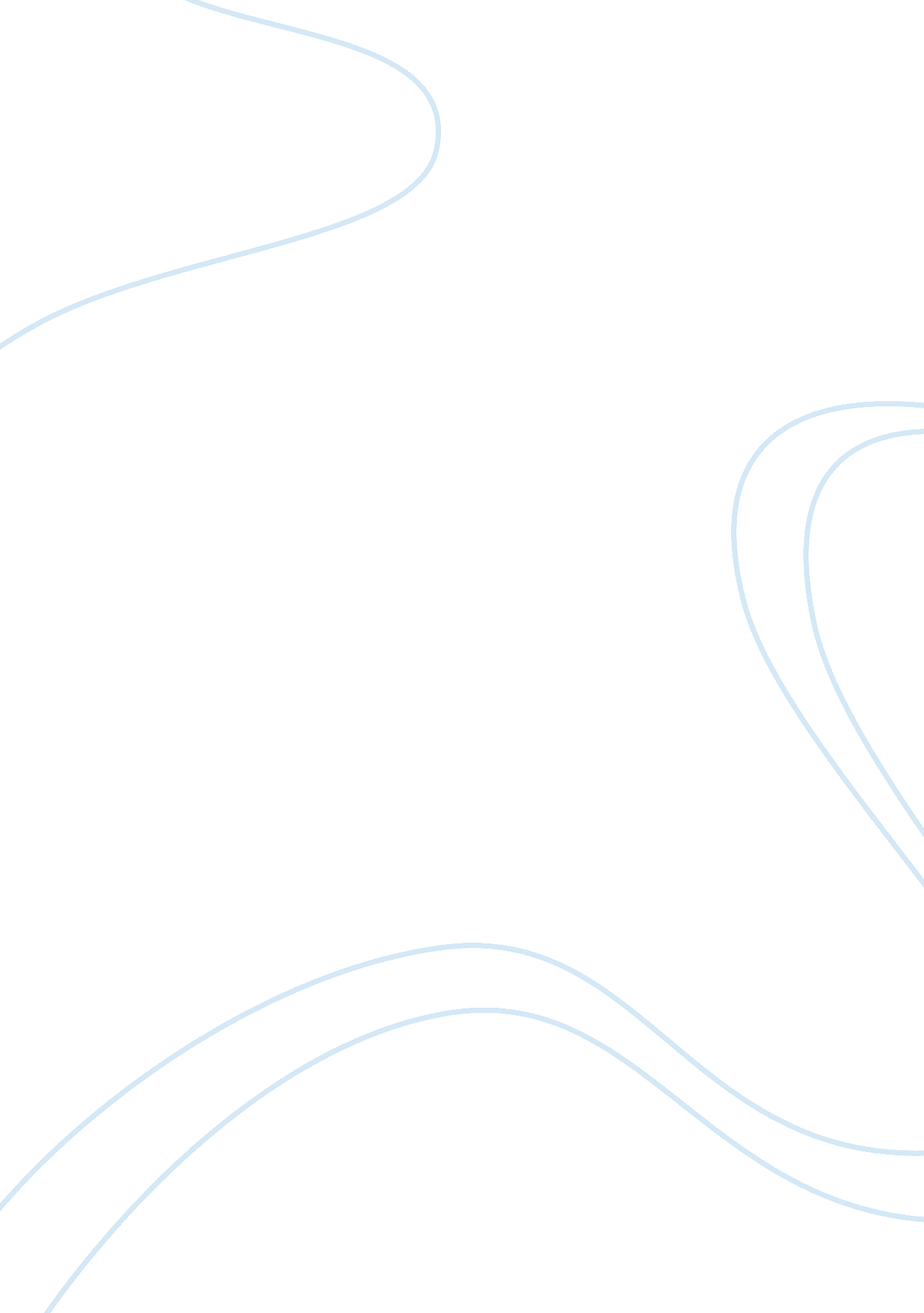 Ants: story compares to american government today of all politics essay sampleGovernment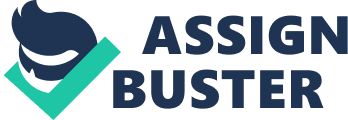 The movie Antz is just like the American Government today because it has all tips of politics. In the movie it has many government issues like the colony was led by a president. In the colony there was always someone who would decide “ who gets what, when, and how.” The purpose for someone to decide something and having a government is to have order of things. The movie Antz shows that it has a queen and in the queen has the power and control over the whole colony. The Antz have to follow the rules and laws that the queen puts and they have no say in it the colony was an indirect democracy. In the movie Antz they had no life, liberty and property the main character Z wanted to go outside the colony but he didn’t have his liberty to do so. In the movie the military represents a dangerous force they take advantage of their power and part of their colony die in battle. But in this movie there is only one Dictatorship running the army the queen does not get into the dissection but can make the last. I think we do need a military, not to be fighting with other countries but to train teenagers and young adults discipline and to be all they can be. Having the military also benefits us greatly by having our country secured so our army will stop those enemies that want to attack us. Of course the economy of the ants is a command economy, and everyone has to work towards “ the good of the colony”. The main ant that controls the army would always put that in the Antz mind to always stay together and work all the time. In this movie they don’t have a government but that’s why the colony is so manipulated by the main ant that controls the army. They need the Government because it has the ultimate authority to decide how conflicts will be resolved and how benefits and privileges will be allocated. The Antz only had one authority and would always obey that authority because that is what they have always done. In the movie they had no equality, where the idea that all people are of equal worth in this case the Antz were nothing but workers and they wouldn’t even have a choose what they would do. The main Ant was the Queen who had the last say in everything she was like the whole government he would be the one who would decide when to declare war and when to enter into a treaty and established and control armed forces. The colony did not have to amendments nor was the constitution the colony led like a communist country. The other thing the Antz did not have been there civil rights that refers to the rights of all Americans to equal protection under the law. The one think that Z did was the freedom of speech after he switches places with a soldier ant not knowing he will be going to war. The government dictated the entire colony and every aspect of the Ants lives. But after that he knew he had the “ Right” to do what he wanted to do. The general had no say in his life so the colony started to see that they had there life, liberty, and property and started to act on it. They were also able to show how individualism belongs to everyone and that you must fight for your right to do as you please, as long as it is not hindering someone else’s freedom. The ant colony government strongly disagreed with Z and his individualism because it led other people to think for themselves instead of getting blindly led by the Queen and General Mandible. The movie also had what they call a whistleblower. A whistleblower is someone who brings gross governmental inefficiency or an illegal action to the public’s attention. In this case Z was the whistleblower to the queen because of the general Z had a tough choose to make because like many people now in days don’t try to get involved because at the end it doesn’t turn out good for them. The civil service reform act prohibits reprisals against whistleblower by their superiors. 